На стройплощадке блока № 2 Курской АЭС-2 завершено бетонирование фундаментной плиты под турбоагрегат На ней будут монтироваться составные части турбины массой 3500 тоннНа стройплощадке блока № 2 второй очереди Курской АЭС (филиал АО «Концерн Росэнергоатом», электроэнергетический дивизион госкорпорации «Росатом») завершено бетонирование фундаментной плиты под турбоагрегат.Фундаментная плита, габариты которой 95 на 61 метр, — это важный элемент всего машинного зала, являющийся частью турбоагрегата. На ней будут монтироваться составные части турбины, общая масса которой — около 3500 тонн. Фундамент должен обеспечивать равномерное распределение нагрузки с учетом уровня вибрации, образующейся во время работы крупногабаритного оборудования. Для этого толщина верхней фундаментной плиты варьируется от 4,6 до 5,3 метра в разных частях (в зависимости от силы оказываемой нагрузки).«При устройстве монолитного фундамента применена современная система виброизоляции. Она автоматически минимизирует уровень вибрации и колебания при эксплуатации. Весь фундамент состоит из нижней плиты, железобетонных колонн и верхней фундаментной плиты с системой виброизоляции: 89 виброизоляторов массой около 600 килограммов каждый», — прокомментировал директор Курской АЭС Александр Увакин.«Процесс бетонирования фундамента составил 36 часов и проходил в несколько этапов. На каждом этапе осуществлялся контроль качества выполняемых работ. Учитывая, что в период эксплуатации фундамент будет нести динамические нагрузки, а при этом велика опасность расслоения бетона, особые требования в процессе бетонирования применялись к качеству бетонной смеси. Для бетонирования применялась самоуплотняющаяся бетонная смесь. Фактический объем бетонирования составил 2454 кубических метра. В работах было задействовано около 70 специалистов подрядной организации АО „Концерн Титан-2“. В течение 28 суток с момента укладки смеси бетон будет набирать проектную прочность», — пояснил вице-президент АО «Атомстройэкспорт», директор проекта по сооружению Курской АЭС-2 Олег Шперле.Справка:Курская АЭС-2 — станция замещения, включающая два блока мощностью 1255 МВт каждый. Сооружение энергоблоков № 1 и 2 Курской АЭС-2 осуществляется в рамках федерального проекта «Проектирование и строительство референтных энергоблоков атомных электростанций» Комплексной программы «Развитие техники, технологий и научных исследований в области использования атомной энергии в Российской Федерации на период до 2024 года». Строительство Курской АЭС-2 имеет стратегическое значение для устойчивого развития атомной промышленности.  Российская атомная отрасль трансформировалась из штучного производителя в конвейер атомных технологий, «фабрику реакторов», что позволяет занимать России лидирующие позиции в мире по экспорту атомных технологий. Сегодня доля выработки электроэнергии атомными станциями в энергобалансе России составляет около 20%, а к 2045 году должна достигнуть 25%. Такое поручение было дано госкорпорации «Росатом» Президентом России.Топливно-энергетический комплекс (ТЭК) был и остается одной из важнейших составляющих экономики России, влияющей на развитие других отраслей промышленности. Президент и Правительство РФ ставят задачи по его развитию с целью укрепления производственного и технологического потенциала страны, повышения качества жизни граждан России. «Росатом» и его предприятия принимают активное участие в этой работе. 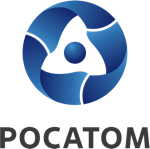 Медиацентр атомнойпромышленности
atommedia.onlineПресс-релиз24.06.24